	konfidentiell 	version 1.0				SKADEANMÄLAN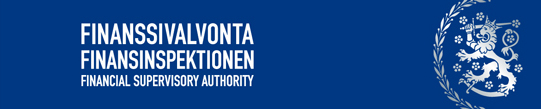 Blanketten ska användas för rapportering av de fem största skadehändelserna på grund av operativa risker som inträffat under kalenderåret. Se Finansinspektionens förskrifter och anvisningar 8/2014, avsnitt 9.2.  Blanketten ska e-postas till Finansinspektionen till adressen opriskivahinko(at)finanssivalvonta.fi.RapportörSkadorFöretagets namn:      Rapporteringsår:      Beskrivning av skadan TidpunktSkadan upptäcktes (datum):      Skadan upptäcktes (datum):      TidpunktTyp av skada Internt bedrägeri Extern brottslighet Extern brottslighet Arbetsmiljö och säkerhetTyp av skada Affärspraxis  Fysiska skador på materiella tillgångar Fysiska skador på materiella tillgångar IT-systemTyp av skada Interna processerSkadebelopp i euro Korrigerande åtgärderVilka åtgärder har företaget vidtagit med anledning av händelsen?Vilka åtgärder har företaget vidtagit med anledning av händelsen?Vilka åtgärder har företaget vidtagit med anledning av händelsen?Vilka åtgärder har företaget vidtagit med anledning av händelsen?Ytterligare upplysningar om skadan (pågående processer och försäkringsersättningar)Beskrivning av skadan TidpunktSkadan upptäcktes (datum):      Skadan upptäcktes (datum):      TidpunktTyp av skada Internt bedrägeri Extern brottslighet Extern brottslighet Arbetsmiljö och säkerhetTyp av skada Affärspraxis  Fysiska skador på materiella tillgångar Fysiska skador på materiella tillgångar IT-systemTyp av skada Interna processerSkadebelopp i euro Korrigerande åtgärderVilka åtgärder har företaget vidtagit med anledning av händelsen?Vilka åtgärder har företaget vidtagit med anledning av händelsen?Vilka åtgärder har företaget vidtagit med anledning av händelsen?Vilka åtgärder har företaget vidtagit med anledning av händelsen?Ytterligare upplysningar om skadan (pågående processer och försäkringsersättningar)Beskrivning av skadan TidpunktSkadan upptäcktes (datum):      Skadan upptäcktes (datum):      TidpunktTyp av skada Internt bedrägeri Extern brottslighet Extern brottslighet Arbetsmiljö och säkerhetTyp av skada Affärspraxis  Fysiska skador på materiella tillgångar Fysiska skador på materiella tillgångar IT-systemTyp av skada Interna processerSkadebelopp i euro Korrigerande åtgärderVilka åtgärder har företaget vidtagit med anledning av händelsen?Vilka åtgärder har företaget vidtagit med anledning av händelsen?Vilka åtgärder har företaget vidtagit med anledning av händelsen?Vilka åtgärder har företaget vidtagit med anledning av händelsen?Ytterligare upplysningar om skadan (pågående processer och försäkringsersättningar)Beskrivning av skadan TidpunktSkadan upptäcktes (datum):      Skadan upptäcktes (datum):      TidpunktTyp av skada Internt bedrägeri Extern brottslighet Extern brottslighet Arbetsmiljö och säkerhetTyp av skada Affärspraxis  Fysiska skador på materiella tillgångar Fysiska skador på materiella tillgångar IT-systemTyp av skada Interna processerSkadebelopp i euro Korrigerande åtgärderVilka åtgärder har företaget vidtagit med anledning av händelsen?Vilka åtgärder har företaget vidtagit med anledning av händelsen?Vilka åtgärder har företaget vidtagit med anledning av händelsen?Vilka åtgärder har företaget vidtagit med anledning av händelsen?Ytterligare upplysningar om skadan (pågående processer och försäkringsersättningar)Beskrivning av skadan TidpunktSkadan upptäcktes (datum):      Skadan upptäcktes (datum):      TidpunktTyp av skada Internt bedrägeri Extern brottslighet Extern brottslighet Arbetsmiljö och säkerhetTyp av skada Affärspraxis  Fysiska skador på materiella tillgångar Fysiska skador på materiella tillgångar IT-systemTyp av skada Interna processerSkadebelopp i euro Korrigerande åtgärderVilka åtgärder har företaget vidtagit med anledning av händelsen?Vilka åtgärder har företaget vidtagit med anledning av händelsen?Vilka åtgärder har företaget vidtagit med anledning av händelsen?Vilka åtgärder har företaget vidtagit med anledning av händelsen?Ytterligare upplysningar om skadan (pågående processer och försäkringsersättningar)